TENTANG KIPINKipin adalah produk digital yang dikembangkan oleh Pendidikan.id. Dengan tujuan mulia memajukan Pendidikan dan Kemerdekaan Belajar untuk seluruh putra-putri Indonesia. Kipin menjadi partner untuk semua sekolah di seluruh Indonesia hingga ke pelosok dalam melaksanakan Digitalisasi Sekolah. Selama lebih dari delapan tahun riset dan dikembangkan, Kipin dapat menyediakan puluhan ribu konten pembelajaran (4000+ buku, 2000+ video, 50.000 latihan soal, dan 450+ bacaan literasi), Software Asesmen Modern (support AKM) dan Perpustakaan Digital untuk Sekolah. Kipin menyediakan hardware dan aplikasi native mobile. (Android, iOS, Windows10) untuk dapat terintegrasi menjadi satu kesatuan yang mendukung pembelajaran di sekolah untuk guru dan siswa dalam menyongsong sekolah menuju digital.Kipin juga menjadi solusi bagi pemerataan pendidikan di Indonesia. Kipin dapat dipakai untuk daerah-daerah dengan minim atau tanpa jalur internet. Bahkan di lokasi yang tak terdapat jaringan listrik, Kipin tetap bisa dipakai, sehingga semua sekolah dimanapun lokasinya tetap dapat menjalankan digitalisasi sekolah dengan semaksimal mungkin.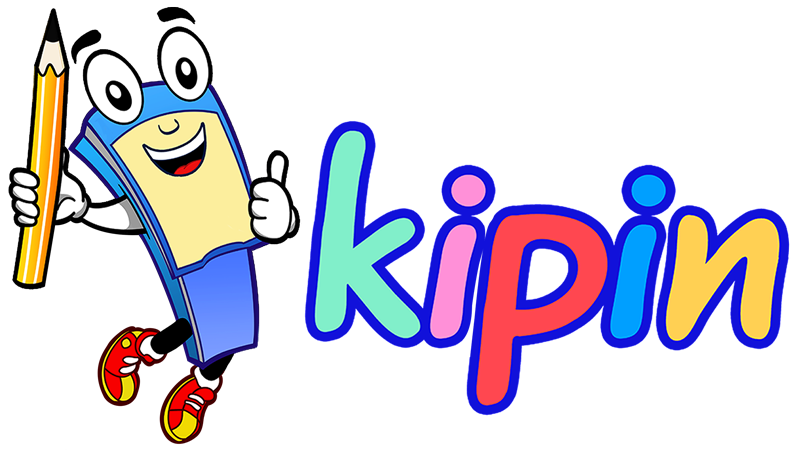 PAKET DIGITALISASI SEKOLAH ONLINE(KIPIN SCHOOL PRO + KIPIN PTO)Untuk memfasilitasi kebutuhan kegiatan belajar dan mengajar hingga asesmen di sekolah, Kami mempersembahkan Kipin School Pro dan Kipin PTO sebagai paket lengkap digitalisasi sekolah secara online.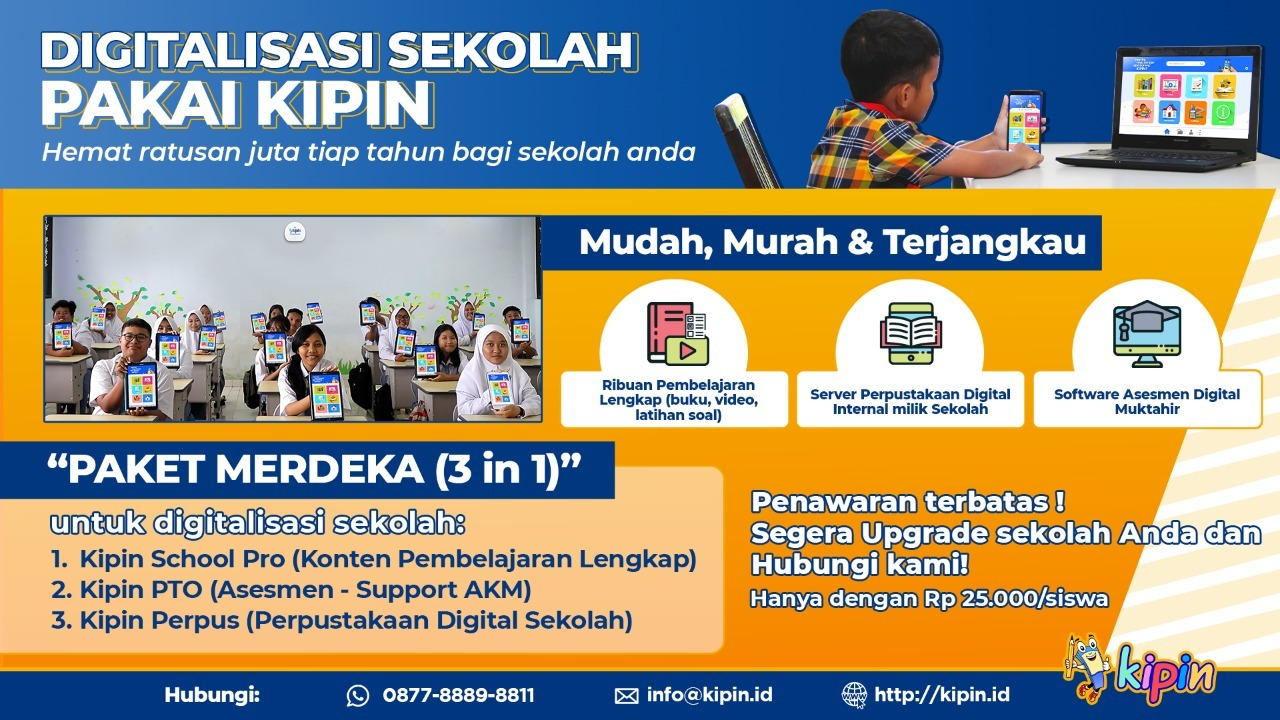 
KIPIN SCHOOL PRO Konten pembelajaran lengkap dari beragam jenis mulai Buku, Video, Latihan Soal, hingga Komik Literasi Pendidikan untuk tingkat PAUD, SD, SMP, SMA dan SMK. Dilengkapi dengan Perpustakaan Digital Internal Sekolah dimana guru dapat upload dokumen dan video ke server perpustakaan digital internal sekolah dalam Kipin School.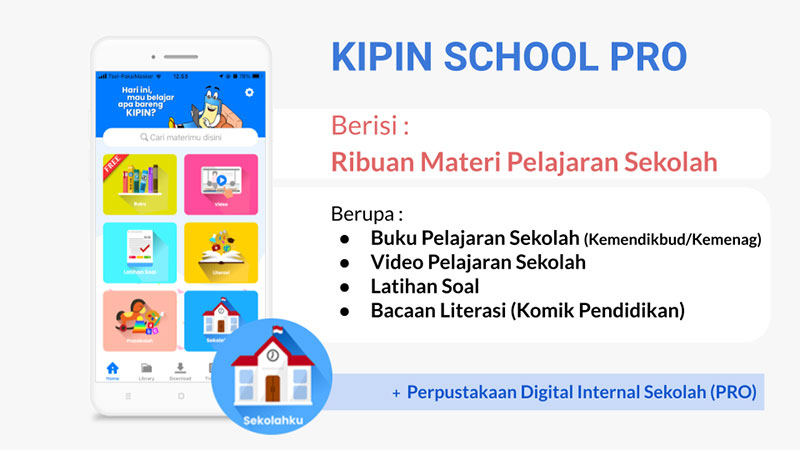 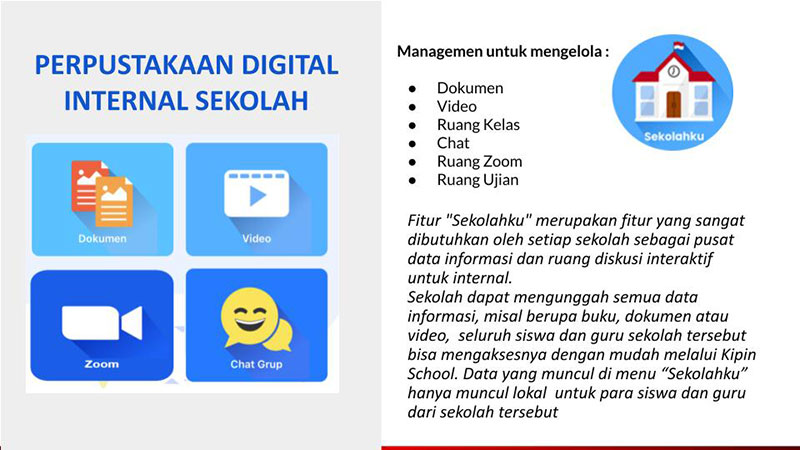 Sesuai dengan data Kipin, Konten pembelajaran yang disediakan dalam Kipin School Pro yaitu 4000+ buku pelajaran sesuai kurikulum Kemdikbud, 2000+ video pelajaran, 50.000+ Latihan Soal, dan 450+ komik literasi pendidikan (semua jenjang pendidikan mulai prasekolah hingga SMA/SMK/MA). Tidak hanya itu, keistimewaan Kipin School Pro untuk sekolah adalah dilengkapi dengan menu sekolahku yang berfungsi sebagai server perpustakaan digital dimana sekolah dapat mengupload dokumen dan video milik sekolah, dan beberapa fitur pendukung lainnya.KONTEN PEMBELAJARAN DALAM KIPINKipin Classroom berfungsi sebagai konten pembelajaran lengkap yang berasal dari beragam jenis. Semua konten pembelajaran tersebut akan terus bertambah sesuai perkembangan kurikulum dari Kemdikbud, serta produksi konten pembelajaran dari Kipin. Konten pembelajaran yang ada dalam Kipin Classroom diantaranya:1.      4000+ Buku Pembelajaran Kemendikbud Ristek2.      2000+ Video Pembelajaran3.      50.000+ Latihan Soal4.      450+ Bacaan Literasi Pendidikan.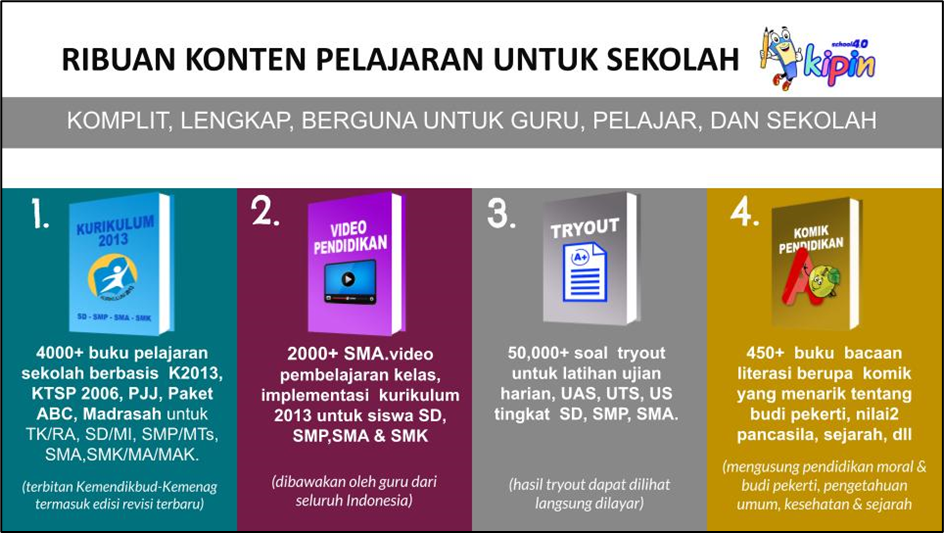 4000+ BUKU PEMBELAJARAN KEMENDIKBUD RISTEK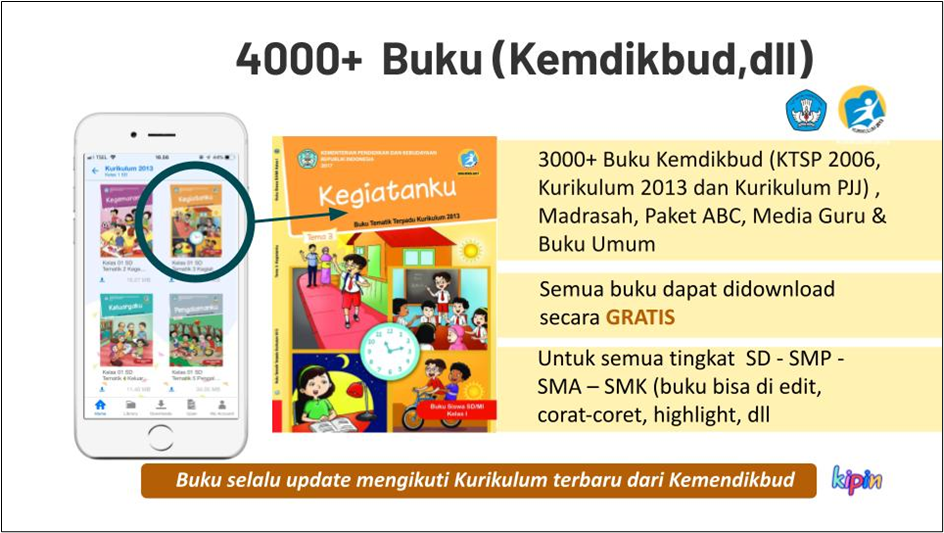 2000+ VIDEO PEMBELAJARAN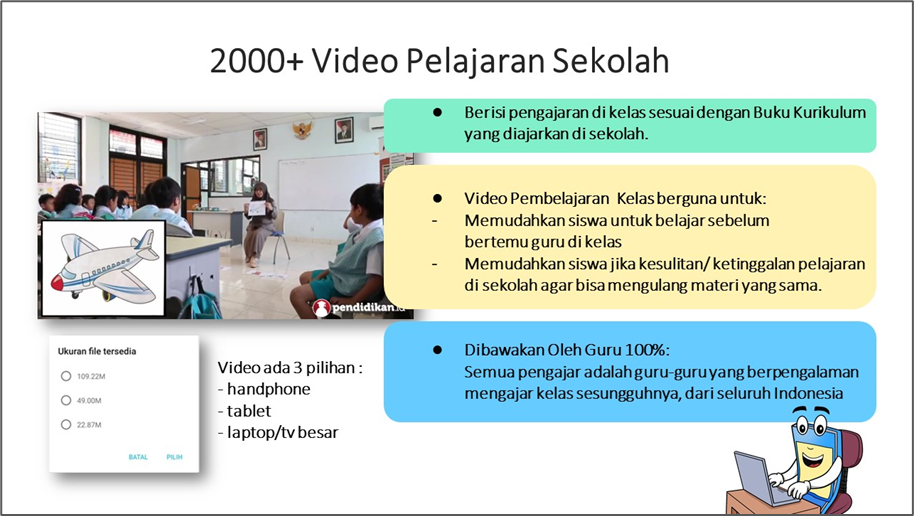 50.000+ LATIHAN SOAL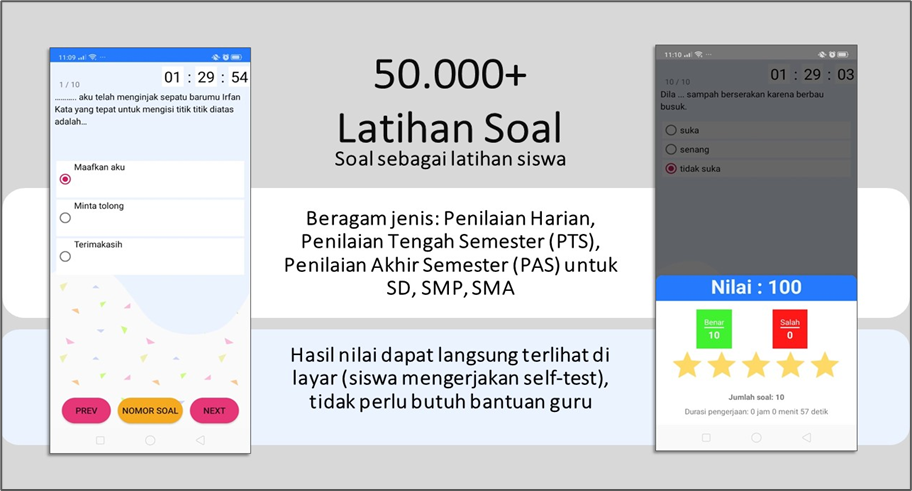 450+ BACAAN LITERASI PENDIDIKAN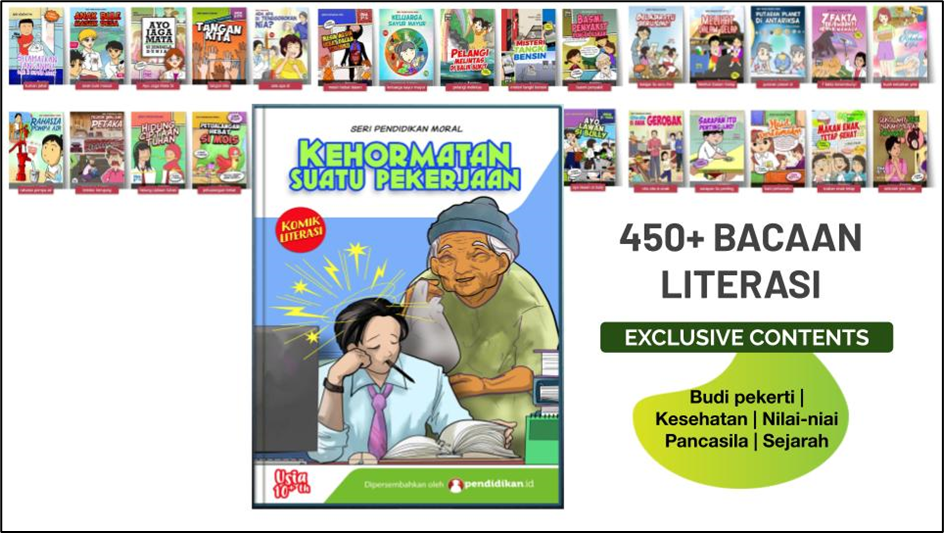 KIPIN PTO (Paperless Test Online)Kipin PTO atau Paperless Test Online/Offline merupakan server asesmen digital untuk sekolah. Kipin PTO tersedia versi online atau cloud, dan juga versi offline yaitu melalui/menggunakan media Kipin Classroom.
Kipin PTO Cloud (Online) menyediakan paket yang siap pakai untuk sekolah:Server dengan kecepatan stabil dan security terjaminSoftware yang lengkap dan mudah dipakai, support AKM.Hosting dengan nama domain sekolah (setiap sekolah disediakan alamat website sesuai nama sekolah)Dengan Kipin PTO, banyak pihak yang akan terbantu dan dimudahkan sebagai berikut:Sekolah
Menyediakan fasilitas evaluasi belajar berbasis digital yang lengkap dan mudah dioperasikan baik oleh guru dan siswa. Dengan demikian, sekolah dapat menghemat biaya cetak kertas yang besar tiap bulannya untuk kebutuhan asesmen.Guru
Fitur Kipin PTO yang lengkap dalam pembuatan soal dan ujian sesuai keinginan dan kebutuhan guru, serta sistem rekap nilai yang mudah, membuat pekerjaan guru menjadi efektif waktu dan tenaga.Siswa
mendapatkan kesempatan sebanyaknya untuk latihan soal dan memanfaatkan gawai dalam hal yang positif sehingga menunjang proses belajar siswa.Orang Tua
Dengan sekolah yang telah memberikan fasilitas belajar hingga latihan soal yang cukup untuk para siswanya, maka orang tua tak perlu mengikutsertakan putra putri mereka untuk bimbingan belajar tambahan diluar sekolah.KEUNGGULAN KIPIN PTO (Paperless Test Online/Offline)Tampilan Dashboard yang InformatifSistem Monitoring SiswaRibuan Koleksi Soal dari Semua JenjangSistem Input Soal dengan Upload FileSetting Waktu Paket SoalLaporan Hasil Siswa LengkapAnalisa Soal dari Hasil SiswaTersedia Template untuk Input Soal dengan Upload FileSupport Jenis Soal AKMDilengkapi Pilihan untuk Pengumuman Hasil SiswaPengaturan Bobot NilaiPreview Paket Soal Sebelum Dikerjakan SiswaTampilan Standar Nasional dilengkapi Timer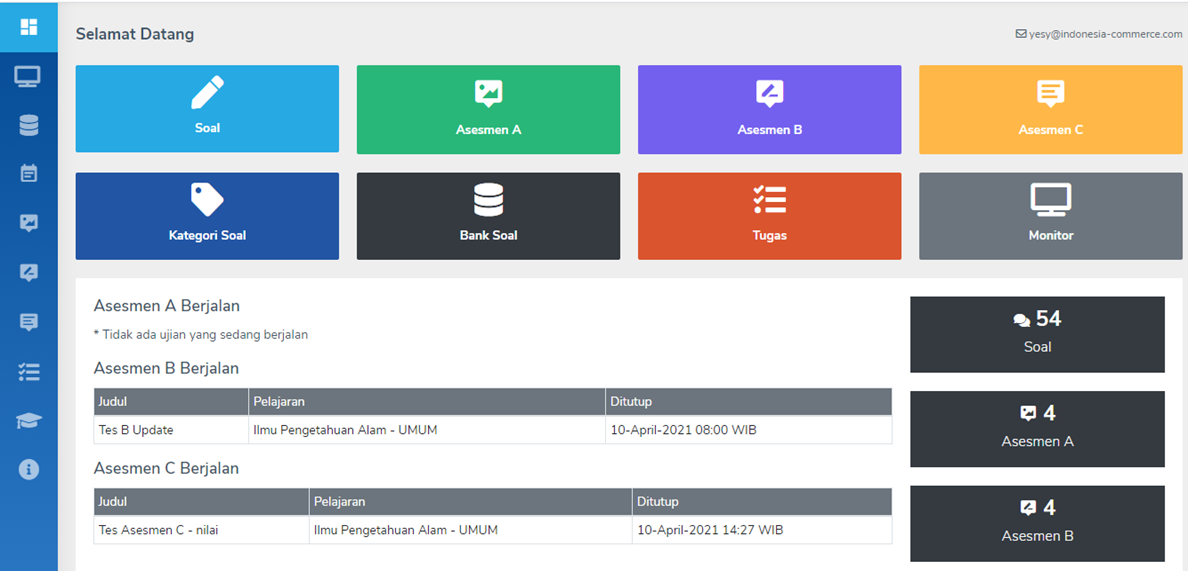 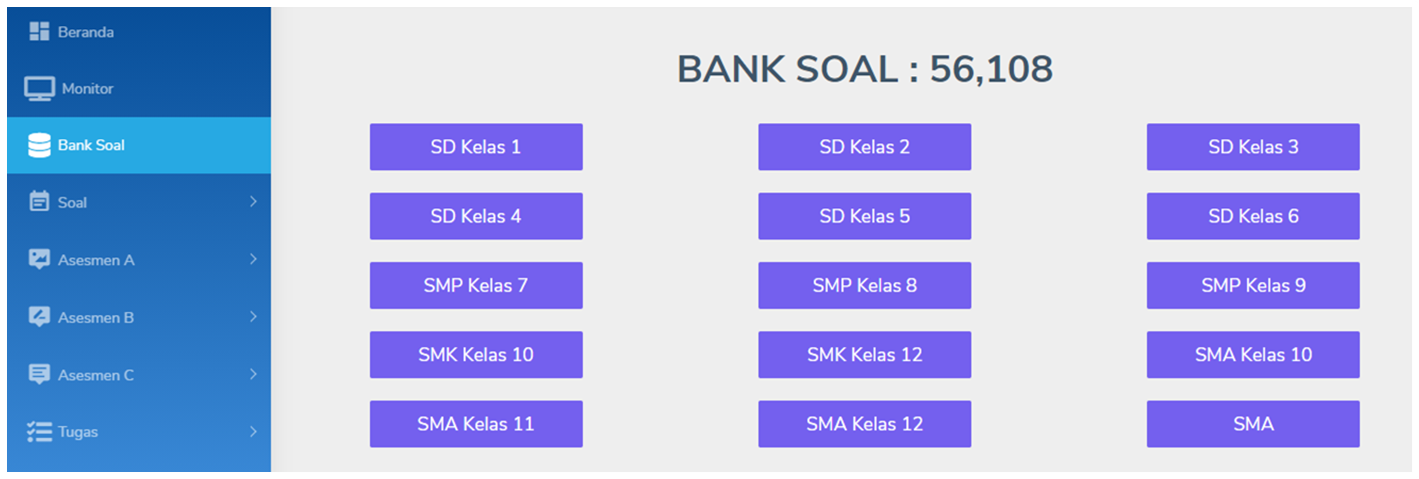 Support Beragam Format FIle untuk Pengumpulan Tugas SiswaMendukung Pembuatan Paket Soal di dalam PaketDapat diakses Melalui Beragam DeviceHasil Dapat diunduh dalam Format Excel dan PDFAdmin Sekolah dapat Meng-Aktif/Non-Aktifkan SiswaSoal Tersimpan Rapi dan Aman di Daftar SoalSistem Acak Soal untuk Meminimalisir Kemungkinan Kecurangan SiswaBerjalan secara Hybrid (Dengan dan Tanpa Internet, untuk PTM maupun PJJ)Web Domain Milik Sekolah SendiriDapat Berjalan Tanpa InternetDapat Dimanfaatkan untuk Seluruh Jenjang Pendidikan (SD, SMP, SMA/SMK)Data Ujian Terorganisir Rapi100% Made in Indonesia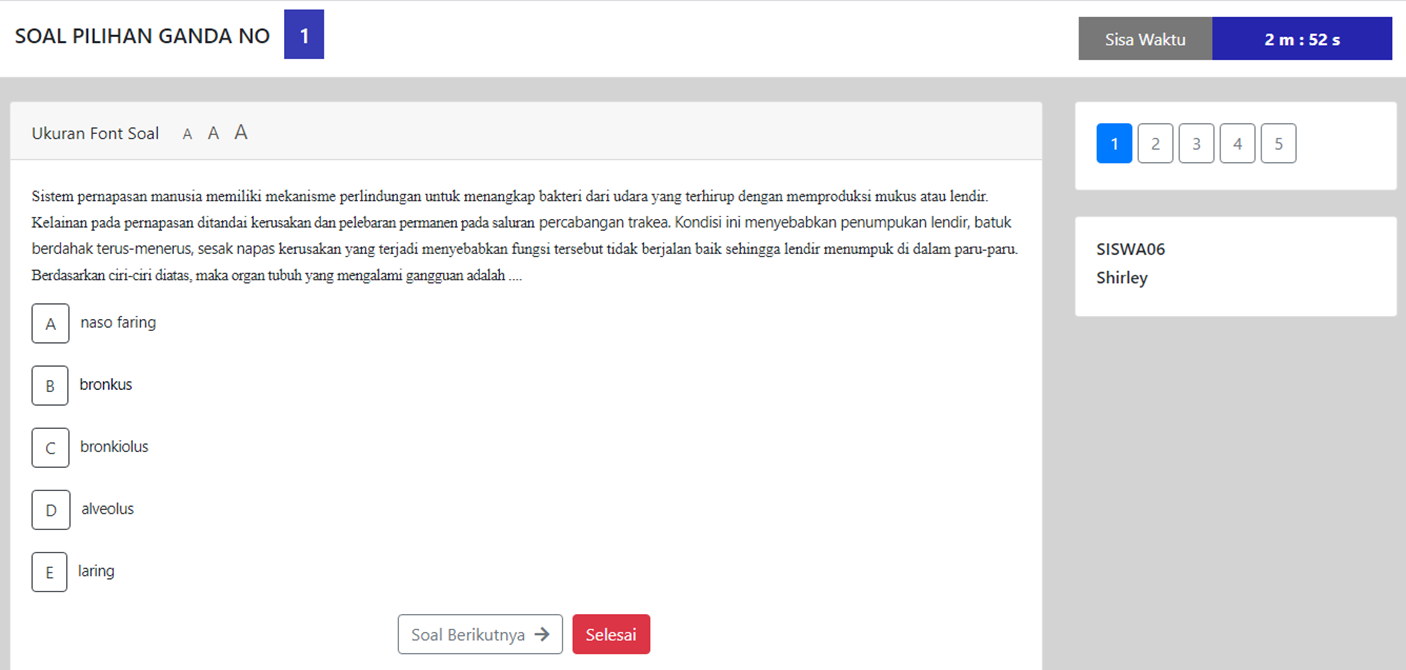 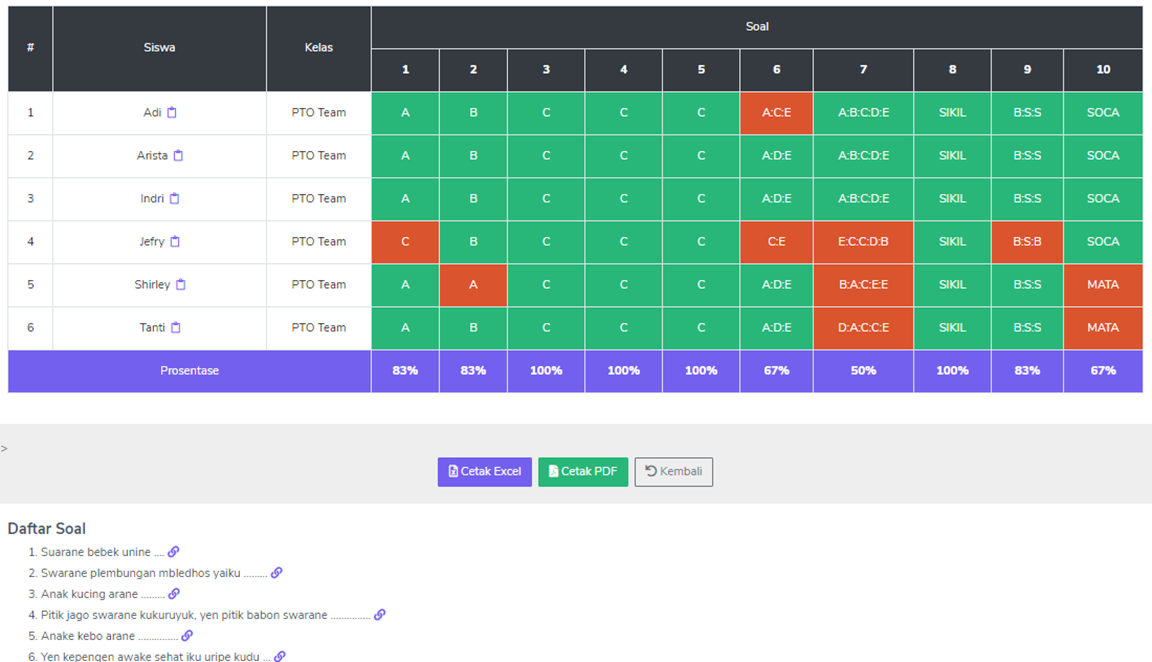 PROPOSAL DIGITALISASI SEKOLAH ONLINEDETAIL CUSTOMERNama		: (nama customer)Alamat email	: (email customer)Tanggal	: (tanggal proposal)PENAWARAN HARGA DIGITALISASI SEKOLAH PERBULANSyarat dan Ketentuan:Minimal jumlah siswa dalam 1 sekolah yang dapat berlangganan Kipin adalah 100 siswa.Harga berlangganan terhitung per-tahunnya.Termin Pembayaran:Pembayaran Uang Muka sebesar 50% dari total harga, saat konfirmasi pemesananUntuk informasi  lebih lanjut, silakan menghubungi:(nama team ybs) (alamat email / no hp)Disiapkan oleh,								Disetujui oleh,(nama team med)								(nama customer)PT Mahoni Edukasi Digital						(nama PT customer)Zaman terus berubah. Teknologi berkembang semakin pesat di berbagai bidang termasuk pendidikan. Jangan bertahan pada pilihan konvensional untuk kemudian ditinggalkan.Percayakan masa depan sekolah Anda dengan Kipin yang menyediakan jalan keluar menuju digitalisasi sekolah praktis, mudah, dan terjangkau.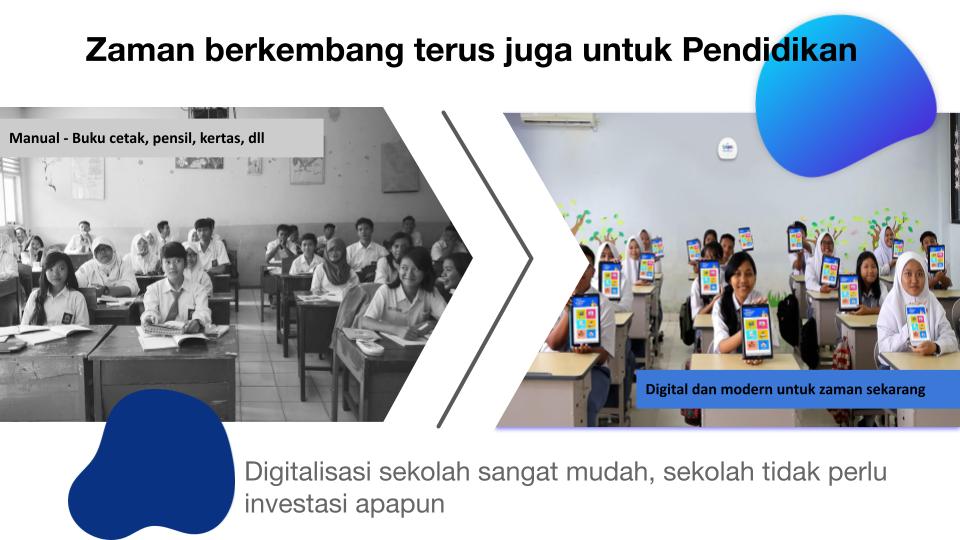   KIPIN ONLINE PLATFORM  KIPIN ONLINE PLATFORM  KIPIN ONLINE PLATFORM  KIPIN ONLINE PLATFORM  KIPIN ONLINE PLATFORMPROPOSALPROPOSALPROPOSALPROPOSALPROPOSALNo: MED/PRO/ddmm/2022/xxxDate: dd/mm/yyyyNODESCRIPTIONSTUDENTSPRICE (Rp)SUB TOTAL (Rp)1.KIPIN School Pro25025,0006,250,0002.KIPIN PTO25025,0006,250,000SUBTOTALSUBTOTALSUBTOTALSUBTOTAL12,500,000TAX 11%TAX 11%TAX 11%TAX 11%1,375,000TOTALTOTALTOTALTOTAL13,875,000